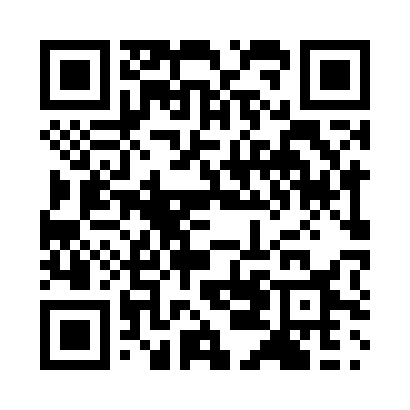 Ramadan times for Hulin, ChinaMon 11 Mar 2024 - Wed 10 Apr 2024High Latitude Method: Angle Based RulePrayer Calculation Method: Muslim World LeagueAsar Calculation Method: ShafiPrayer times provided by https://www.salahtimes.comDateDayFajrSuhurSunriseDhuhrAsrIftarMaghribIsha11Mon3:493:495:2911:182:315:095:096:4212Tue3:483:485:2711:182:325:105:106:4313Wed3:463:465:2511:182:335:115:116:4514Thu3:443:445:2311:172:345:135:136:4615Fri3:413:415:2111:172:345:145:146:4816Sat3:393:395:1911:172:355:155:156:4917Sun3:373:375:1711:172:365:175:176:5118Mon3:353:355:1511:162:375:185:186:5219Tue3:333:335:1311:162:385:195:196:5420Wed3:313:315:1111:162:385:215:216:5521Thu3:293:295:0911:152:395:225:226:5722Fri3:273:275:0811:152:405:235:236:5823Sat3:253:255:0611:152:405:255:257:0024Sun3:233:235:0411:152:415:265:267:0125Mon3:203:205:0211:142:425:275:277:0326Tue3:183:185:0011:142:435:295:297:0427Wed3:163:164:5811:142:435:305:307:0628Thu3:143:144:5611:132:445:315:317:0729Fri3:123:124:5411:132:455:335:337:0930Sat3:103:104:5211:132:455:345:347:1131Sun3:073:074:5011:122:465:355:357:121Mon3:053:054:4811:122:475:375:377:142Tue3:033:034:4611:122:475:385:387:153Wed3:013:014:4511:122:485:395:397:174Thu2:582:584:4311:112:485:415:417:195Fri2:562:564:4111:112:495:425:427:206Sat2:542:544:3911:112:505:435:437:227Sun2:522:524:3711:102:505:445:447:248Mon2:492:494:3511:102:515:465:467:259Tue2:472:474:3311:102:515:475:477:2710Wed2:452:454:3211:102:525:485:487:29